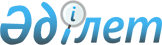 О проекте Закона Республики Казахстан "О внесении дополнений и изменений в некоторые законодательные акты Республики Казахстан по вопросам инвестиций и экспорта"Постановление Правительства Республики Казахстан от 30 апреля 2008 года N 403

      Сноска. Проект Закона отозван из Мажилиса Парламента РК постановлением Правительства РК от 17.11.2009 № 1860.      Правительство Республики Казахстан  ПОСТАНОВЛЯЕТ : 

      внести на рассмотрение Мажилиса Парламента Республики Казахстан проект Закона Республики Казахстан "О внесении дополнений и изменений в некоторые законодательные акты Республики Казахстан по вопросам инвестиций и экспорта".        Премьер-Министр 

      Республики Казахстан                       К. Масимов проект  Закон Республики Казахстан  О внесении дополнений и изменений в некоторые законодательные 

акты Республики Казахстан по вопросам инвестиций и экспорта        Статья 1. Внести дополнения и изменения в следующие законодательные акты Республики Казахстан: 

      1. В Закон Республики Казахстан от 8 января 2003 г. " Об инвестициях " (Ведомости Парламента Республики Казахстан, 2003 г., N 1-2, ст. 4, 2005 г., N 9, ст. 26; 2006 г., N 3, ст. 22; 2007 г., N 4, ст. 28): 

      1) преамбулу дополнить словами ", а также определяет меры государственной поддержки отечественных инвесторов за рубежом."; 

      2) статью 1 изложить в следующей редакции: 

      "Статья 1. Основные понятия, используемые в настоящем Законе В настоящем Законе используются следующие основные понятия: 

      1) рабочая программа - приложение к контракту, определяющее календарный график работ по реализации инвестиционного проекта; 

      2) комплектующие - составные части, в совокупности составляющие конструктивную целостность оборудования; 

      3) оборудование - ввозимые основные средства, включая механизмы, машины, устройства, приборы, предназначенные для использования в технологическом процессе инвестиционного проекта и переносящие свою стоимость на себестоимость произведенной продукции (работ, услуг); 

      4) юридическое лицо Республики Казахстан - юридическое лицо, в том числе юридическое лицо с иностранным участием, созданное в порядке, установленном законодательством Республики Казахстан; 

      5) инвестиции - все виды имущества (кроме товаров, предназначенных для личного потребления), включая предметы финансового лизинга с момента заключения договора лизинга, а также права на них, вкладываемые инвестором в уставный капитал юридического лица или увеличение фиксированных активов, используемых для предпринимательской деятельности; 

      6) инвестиционный спор - спор, вытекающий из договорных обязательств между инвесторами и государственными органами в связи с инвестиционной деятельностью инвестора; 

      7) инвестиционный проект - комплекс мероприятий, предусматривающий инвестиции в создание новых, расширение и обновление действующих производств; 

      8) уполномоченный орган по инвестициям (далее - уполномоченный орган) - государственный орган, осуществляющий руководство в сфере инвестиций; 

      9) инвестиционная деятельность - деятельность физических и юридических лиц по участию в уставном капитале коммерческих организаций либо по созданию или увеличению фиксированных активов, используемых для предпринимательской деятельности; 

      10) инвестиционные преференции - преимущества адресного характера, предоставляемые в соответствии с законодательством Республики Казахстан юридическим лицам Республики Казахстан, осуществляющим реализацию инвестиционного проекта; 

      11) инвестор - физические и юридические лица, осуществляющие инвестиции в Республике Казахстан; 

      12) контракт - договор на осуществление инвестиций, предусматривающий инвестиционные преференции; 

      13) государственные натурные гранты - имущество, являющееся собственностью Республики Казахстан, передаваемое во временное безвозмездное пользование либо предоставляемое на праве временного безвозмездного землепользования юридическому лицу Республики Казахстан для реализации инвестиционного проекта с последующей безвозмездной передачей в собственность либо в землепользование; 

      14) миноритарный инвестор - инвестор, осуществивший инвестиции в размере менее десяти процентов от голосующих акций (менее десяти процентов голосов от общего количества голосов участников); 

      15) модельный контракт - типовой контракт, утверждаемый Правительством Республики Казахстан и используемый при заключении контрактов; 

      16) отечественные инвесторы - физические и юридические лица, созданные в соответствии с законодательством Республики Казахстан, с местонахождением в Республике Казахстан, осуществляющие инвестиции за пределами и на территории Республики Казахстан."; 

      3) пункт 2 статьи 11 дополнить словами ", а также в реализации мероприятий информационно-презентационного и методологического характера по привлечению инвестиций в Республику Казахстан."; 

      4) в пункте 4 статьи 14 слова "контракта с" заменить словами "контракта между уполномоченным органом и"; 

      5) дополнить главой 3-1 следующего содержания: 

      "Глава 3-1. Государственная поддержка отечественных инвесторов за 

                  рубежом; 

      Статья 23-1. Цель государственной поддержки отечественных инвесторов 

                   за рубежом 

      1. Целью государственной поддержки отечественных инвесторов за рубежом является стимулирование и продвижение отечественных инвестиций на внешние рынки, увеличения присутствия казахстанского капитала на зарубежных рынках, а также укрепление международного имиджа Республики Казахстан. 

      2. Государственной поддержкой отечественных инвесторов является реализация уполномоченным органом Республики Казахстан мер, предусмотренных статьей 23-2 настоящего Закона. 

      Статья 23-2. Меры государственной поддержки отечественных инвесторов 

      Мерами государственной поддержки отечественных инвесторов являются: 

      1) оказание информационно-методологической помощи посредством предоставления информационных материалов; 

      2) обеспечение представления интересов отечественных инвесторов на межправительственном уровне; 

      3) содействие в продвижении интересов отечественных инвесторов по вопросам приобретения важных для экономики Республики Казахстан активов (объектов) за рубежом; 

      4) организация проведения бизнес-форумов, презентаций, выставок, семинаров и других мероприятий, направленных на поддержку и продвижение отечественных инвесторов за рубежом.". 

      2. В Закон Республики Казахстан от 12 апреля 2004 г. " О регулировании торговой деятельности " (Ведомости Парламента Республики Казахстан, 2004 г., N 6, ст. 44; 2006 г., N 1, ст. 5; N 3, ст. 22; N 23, ст. 141): 

      1) статью 1 изложить в следующей редакции: 

      "Статья 1. Основные понятия, используемые в настоящем Законе 

      В настоящем Законе используются следующие основные понятия: 

      1) розничная торговля - предпринимательская деятельность по продаже товаров потребителям для их личного использования; 

      2) оптовая торговля - предпринимательская деятельность по реализации товаров, предназначенных для последующей продажи или иных целей, не связанных с личным, семейным, домашним и иным подобным использованием; 

      3) общественное питание - предпринимательская деятельность, связанная с производством, переработкой, реализацией и организацией потреблении продуктов питания; 

      4) отечественные производители несырьевого товара - физические лица, юридические лица и их структурные подразделения, производящие несырьевой товар на территории Республики Казахстан; 

      5) торговая деятельность - предпринимательская деятельное физических и юридических лиц, направленная на осуществление купли-продажи товаров; 

      6) уполномоченный орган в области регулирования торговой деятельности (далее - уполномоченный орган) - центральный исполнительный орган, осуществляющий государственное регулирование и координацию в сфере торговой деятельности; 

      7) субъект торговой деятельности - физическое или юридическое лицо, осуществляющее в порядке, установленном законодательством Республики Казахстан, торговую деятельность; 

      8) торговый объект - имущественный комплекс, используемый субъектами торговой деятельности для осуществления торговой деятельности; 

      9) торговая политика - совокупность организационных, правовых, экономических, контрольных и иных мер, проводимых государственными органами для реализации целей и принципов, установленных настоящим Законом; 

      10) внешняя торговля (далее - внешнеторговая деятельность) - торговая деятельность, связанная с вывозом из Республики Казахстан и (или) ввозом товаров в Республику Казахстан; 

      11) товар - любой, не изъятый из оборота продукт труда, предназначенный для продажи или обмена; 

      12) государственная монополия на вывоз и (или) ввоз товаров - нетарифная мера регулирования внешнеторговой деятельности, осуществляемая в виде предоставления права хозяйствующим субъектам, определенным в соответствии с международными договорами, ратифицированными Республикой Казахстан, Правительством Республики Казахстан или на конкурсной основе на вывоз и (или) ввоз отдельных товаров; 

      13) тарифная квота - инструмент регулирования внешнеторговой деятельности, предусматривающий применение двух различных уровней ставок таможенных пошлин на импорт одного и того же товара путем установления более низкой ставки таможенной пошлины для определенного количества импорта и более высокой ставки таможенной пошлины свыше данной величины импорта; 

      14) несырьевой товар - конечный результат производственного цикла продукции, законченные обработкой (комплектацией), и имеющие технические и качественные характеристики (кроме продукции горнодобывающей промышленности), активы; 

      15) внутренняя торговля (внутренняя торговая деятельность) - торговая деятельность, осуществляемая на территории Республики Казахстан."; 

      2) пункт 1 статьи 3 дополнить подпунктом 5) следующего содержания: 

      "5) повышение конкурентоспособности несырьевых товаров на зарубежных рынках."; 

      3) статью 7 дополнить подпунктом 10-1) следующего содержания: 

      "10-1) взаимодействует с заинтересованными органами других стран и международными организациями по вопросам урегулирования внешнеторговых споров, ограничивающих доступ казахстанских товаров на внешние рынки;"; 

      4) дополнить статьей 22-1 следующего содержания: 

      "Статья 22-1. Меры достижения благоприятных условий для доступа 

                    отечественных производителей несырьевого товара на 

                    зарубежные рынки 

      1. Правительство Республики Казахстан принимает меры по созданию благоприятных условий для доступа отечественных производителей несырьевого товара на рынки иностранных государств и вступает в этих целях в двусторонние и многосторонние переговоры, заключает международные договоры, а также участвует в создании и деятельности совместных межправительственных комиссий (комитетов, советов) и их подкомиссий (подкомитетов, рабочих групп) по сотрудничеству с зарубежными странами, призванных содействовать развитию торговых экономических отношений. 

      2. Уполномоченный орган оказывает следующие меры поддержки отечественным производителям несырьевого товара за рубежом: 

      1) предоставление информационно-методологической помощи посредством предоставления информационных материалов; 

      2) обеспечение представления интересов отечественных производителей несырьевого товара на межправительственном уровне.".        Статья 2. Настоящий Закон вводится в действие со дня его первого официального опубликования.        Президент 

      Республики Казахстан 
					© 2012. РГП на ПХВ «Институт законодательства и правовой информации Республики Казахстан» Министерства юстиции Республики Казахстан
				